 REINSCRIPTION :	OUI		NON	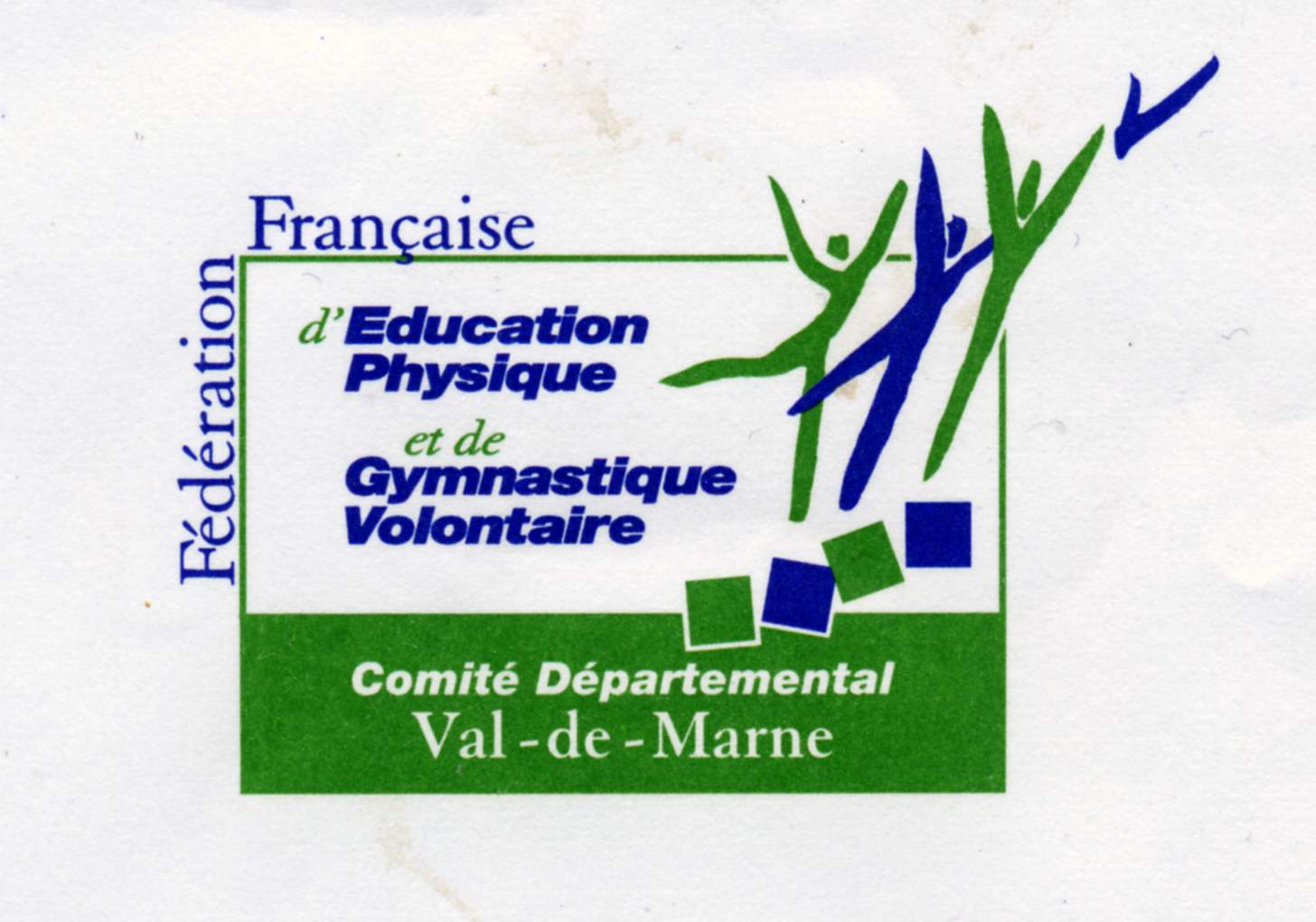 NOM : ..................................... PRENOM : ...........................................DATE DE NAISSANCE : ADRESSE : ............................................................................................TELEPHONE : ......................................e.mail :............................................................... (majuscules)PERSONNE A  PREVENIR en cas d'URGENCE (nom et tel)  :   …............................................  112 euros pour 1 cours  +  la licence  (26€)  =   138 €       ou 3 chèques de    64 €,   37 €  et   37 €  214 euros pour 2 cours  +  la licence  (26€)  =   240 €       ou 3 chèques de    98 €,   71 €  et   71 €   306 euros pour 3 cours  +  la licence  (26€)  =   332 €       ou 3 chèques de   128 €, 102 €  et 102 €  388 euros pour 4 cours  +  la licence  (26€) =    414 €       ou 3 chèques de   156 €, 129 €  et 129 €     460 euros pour 5 cours  +  la licence  (26€) =    486 €       ou 3 chèques de   180 €, 153 €  et 153 €Tarifs réduits : Etudiants : 86 €,  licence incluse,  pour 1 cours/semaine – Enfants : 130 € licence incluseRSA,  Coefficient familial 1, 2, 3,4 : 62 €, licence incluse, pour 1 cours/semaine sur justificatifSouscription assurance complémentaire IA Sport facultative 10€79  oui  nonsignature...........................IMPERATIF : Joindre un certificat médical précisant l’aptitude à la pratique de la gymnastique et de  la marche en compétition,  indispensable pour la validité de l’assurance et la participation à nos activités annexes.Fiche à remettre à l’animateur (trice)  accompagnée du ou des chèques libellé(s) à l'ordre de la                         GYM VOLONTAIRE de L'HAY les Roses, et du certificat médical dans une enveloppe à votre nom.Cours demandés : Codes : ……… …………………………………………………………………Nombre :----------------------Nous joindre :  par mail  contactgvlhay@gmail.com       par Tel :    Noëlle 06 62 49 32 76                  Claudie  01 46 63 35 14                  Michèle 06 22 92 11 88                                        Christelle : 06 31 81 35 53              Sylvie : 06 89 85 81 06Gymnase LallierL1            Lundi              9 h     -    10 h                                                       L2            Lundi            10 h     -    11 h                                                              L3            Mardi            18 h      -   19 h 	                                                     L4            Mardi            19 h      -   20 h  	                                                    L5            Jeudi              9 h      -   10 h                                                                                                 L6            Jeudi            10 h      -   11 h                                               L7       Vendredi             9 h      -   10 h L8       Vendredi           10 h      -   11 h                                                                                                                                                                                                                                                                                                                                                                                                                                                                                                            Renforcement musculaire               Cours seniorsRenforcement musculaire Renforcement musculaireRenforcement musculaire Pilates SantéRenforcement musculaire Equilibre-mémoireJérôme   Jérôme  Jérôme Jérôme                Isabelle               IsabelleJérôme  JérômeAuditoriumA1           Lundi	              9 h      -   10 hA2           Lundi	            10 h      -   11 hA3           Mardi            12 h15  -   13 h15                                            A4       Mercredi             9 h      -    10 h	          A5       Mercredi           19 h      -    20 hA6       Mercredi           20 h      -    21 hA7            Jeudi           17 h30  -   18h30A8            Jeudi           18 h30  -   19 h30 Danse éner’gym Abdos-Stretching Renforcement musculaireRenforcement musculaire Pilates PilatesRenforcement musculaire    Gym toniqueCynthia  Cynthia          Isabelle           IsabelleMagalie  Magalie          Jérôme            JérômeMoulin   de la BièvreM1           Lundi           19 h      -    20 h                   M2           Lundi           20 h      -    21 h                                             M3           Mardi             9 h15   -  10 h15                                                M4           Mardi           10 h15  -   11 h15 M5           Mardi           14 h     -    15 hM6           Mardi           15 h     -    16 h M7      Mercredi             9 h 30 -   10 h30 M8      Mercredi           10 h 30 -   11 h30                M9           Jeudi             9 h15  -    10 h15                                                   M10         Jeudi           10 h15  -    11 h15                                            M11         Jeudi           18 h      -    19 h                                              M12         Jeudi           19 h      -    20 h                                                 M13         Jeudi           20 h      -    21 h                                              M14    Vendredi            9 h 15  -   10 h15                                     M15    Vendredi          10 h15   -   11 h15                                                                                                                                                                                                                                                       Gym  toniqueGym  toniqueGym  toniqueRenforcement musculaire Zumb’ easyPilates/ dos bien-être Danse éner’gym StretchingRenforcement musculairePilatesPilatesPilatesGym  toniqueGym douceStretchingJérôme   Jérôme  Cynthia  Cynthia        Delphine       Delphine    Cynthia  Cynthia  Delphine  Delphine        Isabelle          Isabelle           Jérôme  Cynthia  CynthiaB1            Lundi          16 h30   -   17 h30B2             Lundi          17 h30   -   18 h30Danse éner’gym juniorsAbdos- StretchingCynthia  Cynthia